В исполнение постановления Правительства Российской Федерации от 30 декабря 2017 г. № 1717 предлагаем спецтехнику – МУЛЬЧЕР (лесной трактор, измельчитель деревьев, кустарников и другой поросли) для расчистки территории от растительности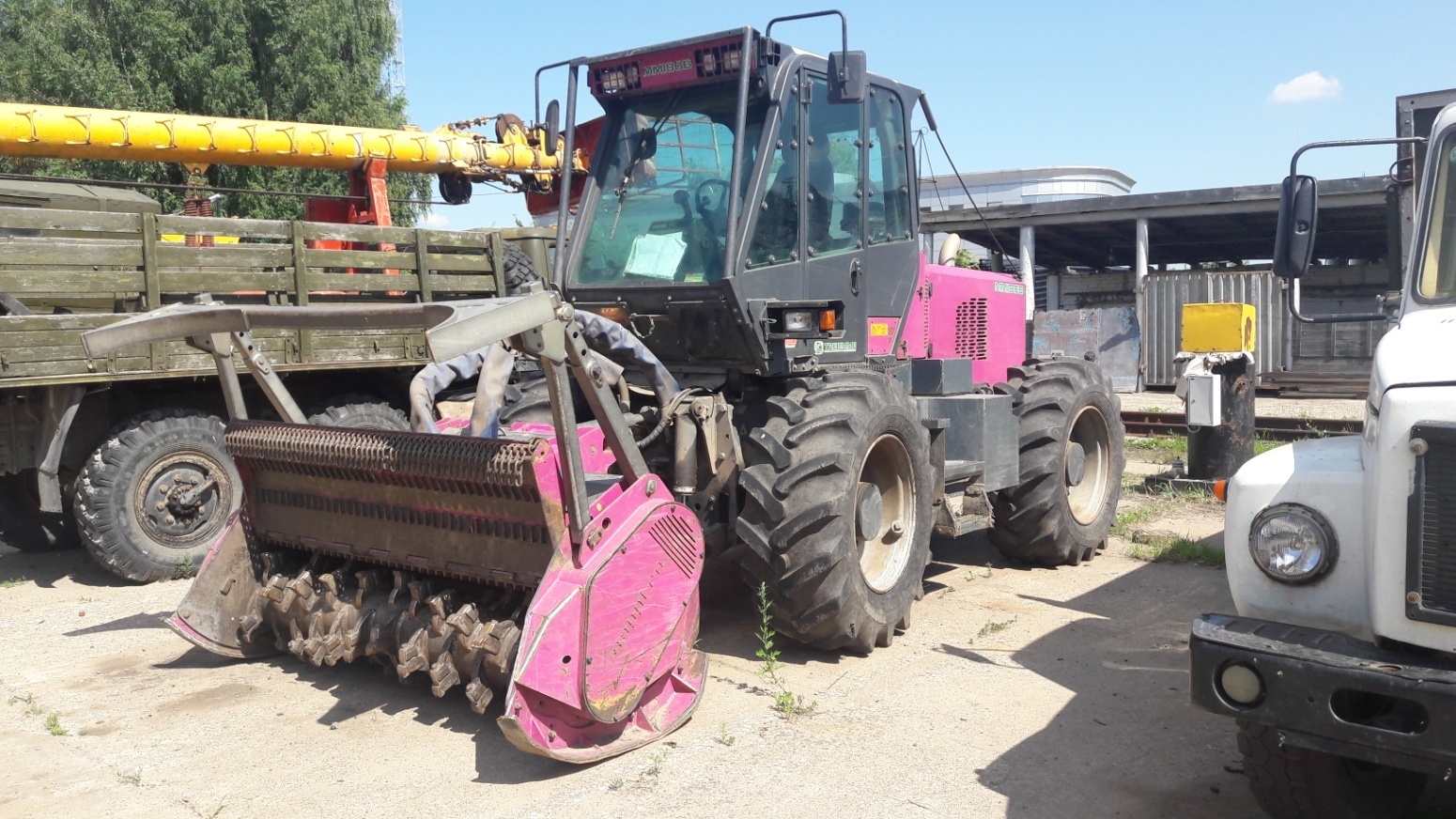 	Мульчирование позволяет свести весь процесс расчистки заросших лесорастительностью территорий в одну технологическую операцию и заменяет такие процессы, как валка, трелевка, вывоз древесины, уборка порубочных остатков (сжигание, вывозка на полигоны). Также не требуется дополнительный ручной труд: мульчер заменяет работу нескольких комплексных бригад (вальщики с пилами, трелевочные трактора, лесовозы). Мульчирование также исключает использование дорогостоящих химикатов, которые опасны для окружающей среды и здоровья людей, что позволяет оптимизировать процесс расчистки территорий в целом. Лесной измельчительный комплекс сам валит деревья, затем проезжает по ним, измельчая поваленные стволы и ветви профессиональной лесной барабанной фрезой. После работы мульчера на участке остается только щепа (мульча), которая частично перемешивается с почвой, способствуя ее удобрению и восстановлению, а также значительно снижает риск возникновения очагов пожара. Вывоз остатков после работы мульчера не требуется. 	Применение мульчера:для срезания (сваливания) деревьев и их измельчения;для удаления пней при восстановлении леса, лесопосадок, садов и при прокладке дорог, 				магистралей;для удаления кустарников, побегов молодых деревьев;для очистки лесных массивов, парков, садов от хвороста, измельчения упавших веток;для удаления (измельчения) остатков дерева после лесозаготовки;для расчистки обочин и кюветов автомагистралей от зарослей кустов и деревьев; для строительства и содержания в порядке просек линий электропередачи, связи, газопроводов и 		нефтепроводов; для очистки и содержания в порядке береговых линий различных водоемов - озер, рек и т.д.; для выполнения работу по организации и содержания противопожарных полос в порядке; для расчистки и подготовки территории строительной, или промышленной площадки под 			застройку, или под склад и прочее;для расчистки сельскохозяйственных угодий (полей, садов).        Отрасли применения: - расчистка просек под ЛЭП, вдоль трубопроводов, дорог и т. п.;
- нарезка просек в геологоразведке;
- уничтожение старых садов и виноградников перед закладкой новых насаждений;
- ландшафтный дизайн, благоустройство территорий;
- уход за зонами отдыха, прокладка и обустройство лыжных трасс;-  лесное хозяйство;-сельхозугодия;-подготовка площадок под строительство;-дорожная отрасль.	АО «ЧАК» имеет в наличии два мульчера:-на базе итальянского трактора ММ-180 (стоимость 3650 р/час с НДС);-на базе трактора МТЗ-1523В (стоимость 2150 р/час с НДС).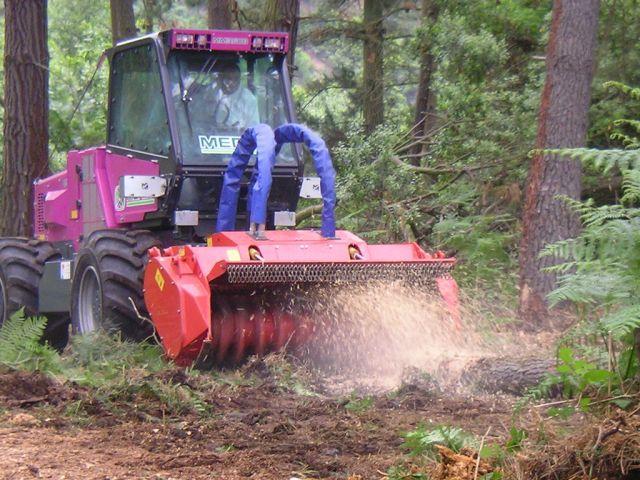 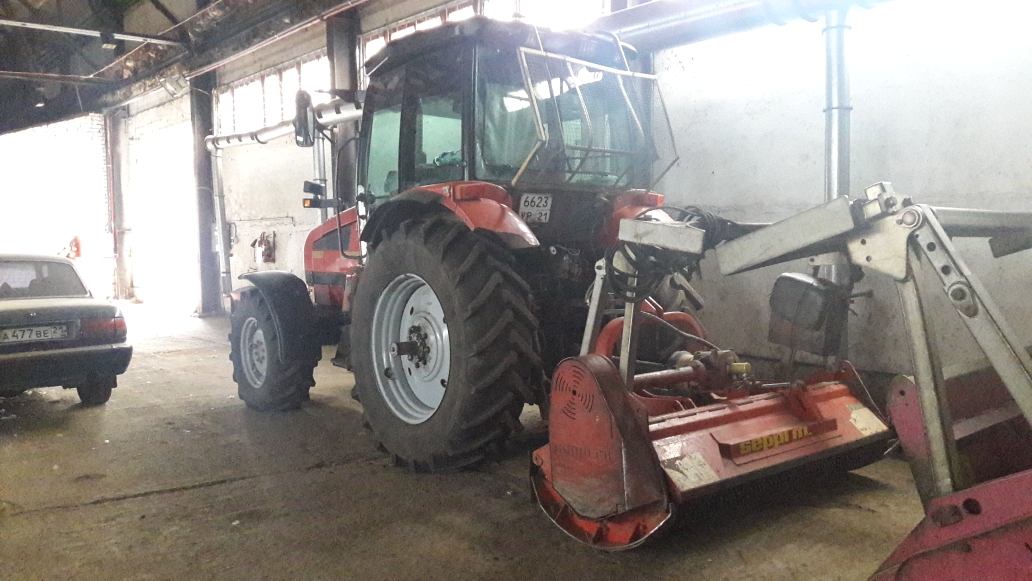 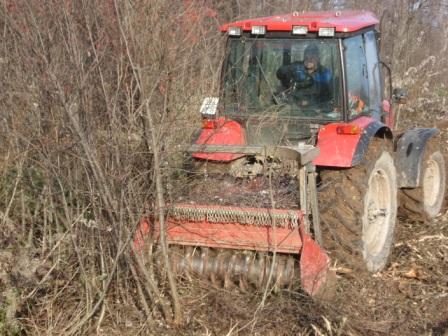 Услуги мульчера весьма актуальны в связи с тем, что Правительство Российской Федерации 08.01.2018г. утвердило изменения в правилах противопожарного режима (постановление от 30 декабря 2017 г. № 1717), касающихся:- регулярной уборки мусора и покоса травы на территории собственника;- территории должны быть очищены от валежника, порубочных остатков и кустарников;- запрещается выжигать сухую травянистую растительность, сжигать хворост, порубочные остатки, оставлять сухостойные деревья и кустарники;- и др. Документ опубликован 8 января 2018г. на официальном сайте правительства РФ.https://www.youtube.com/watch?v=_3mUT77ub4Y        © Злобная Маша - Russian Mulcher Mafiahttps://www.youtube.com/watch?v=EZfLxlCY2Ac          © LTDVectorБолее подробную информацию можно получить по телефону  коммерческого  отдела  АО «ЧАК»: 8(8352)733-460Не  является  публичной  офертой